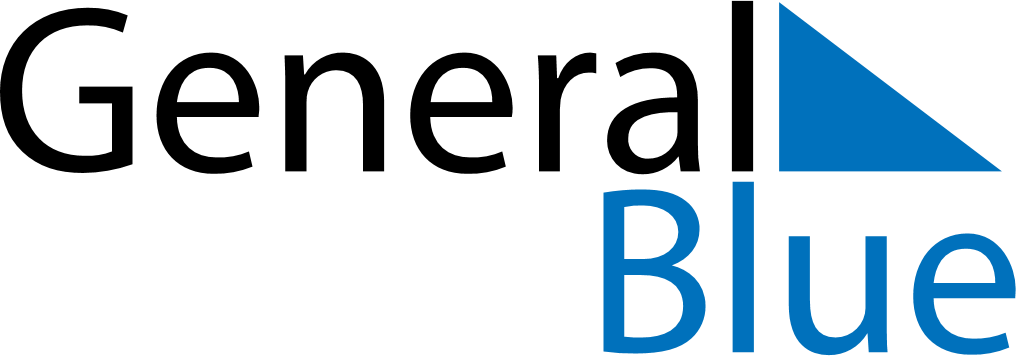 August 2029August 2029August 2029August 2029GuyanaGuyanaGuyanaMondayTuesdayWednesdayThursdayFridaySaturdaySaturdaySunday123445Emancipation Day678910111112131415161718181920212223242525262728293031